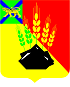 АДМИНИСТРАЦИЯ МИХАЙЛОВСКОГО МУНИЦИПАЛЬНОГО РАЙОНА ПОСТАНОВЛЕНИЕ 
_______________                             с. Михайловка                                          № ____________О признании утратившим силу постановления администрации Михайловского муниципального районаВ соответствии с Федеральным Законом от 06.10.2003 № 131–ФЗ «Об общих принципах организации местного самоуправления в Российской Федерации», постановлением Правительства Российской Федерации от 30 августа 2017 года № 1043 «О формировании, ведении и утверждении общероссийских базовых (отраслевых) перечней (классификаторов) государственных и муниципальных услуг, оказываемых физическим лицам, и федеральных перечней (классификаторов) государственных услуг, не включенных в общероссийские базовые (отраслевые) перечни (классификаторы) государственных и муниципальных услуг, оказываемых физическим лицам, и работ, оказание и выполнение которых предусмотрено нормативными правовыми актами Российской Федерации», Уставом Михайловского муниципального района, администрация Михайловского муниципального районаПОСТАНОВЛЯЕТ:Признать утратившим силу постановление администрации Михайловского муниципального района от 29.06.2015 № 573-па «Об утверждении ведомственного перечня муниципальных услуг и работ, оказываемых и выполняемых муниципальными учреждениями Михайловского муниципального района».Муниципальному казенному учреждению «Управление по организационно-техническому обеспечению деятельности администрации Михайловского муниципального района» (Корж С. Г.) разместить данное постановление на официальном сайте администрации Михайловского муниципального района.Настоящее решение вступает в силу со дня его официального опубликования.Глава Михайловского муниципального района –Глава администрации района                                                    В. В. Архипов